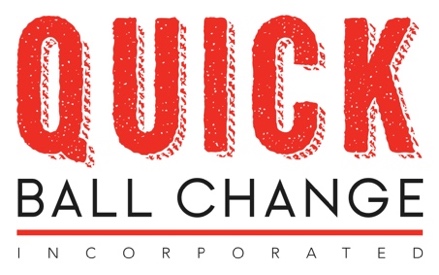 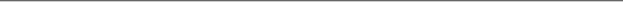 ADRIANA CHAVEZTEACHING EXPERIENCEPERFORMANCE EXPERIENCEEDUCATION & CERTIFICATIONAWARDS